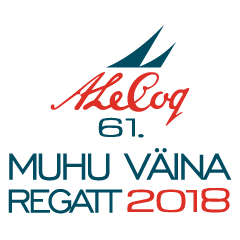 Võtan esimese võistluspäeva hommikul vastu GPS träkkeri ja laadija ning kohustun need tagastama Pärnus kohe peale viimase võistluse lõpetamist regatibüroosse. GPS seadme ja laadija kaotuse või purunemise korral kohustun hüvitama kahju. / I will take the GPS tracking device and charger in the morning of the first racing day and commit to return them to the Race Office in Pärnu right after the last race of the regatta. In case of losing or damaging the GPS tracking device and charger, commit to compensate the damage.VASTUTUSEST LAHTIÜTLEMINEVõistlejad osalevad regatil täielikult oma vastutusel. Vaata reeglit 4, Otsus võistelda. Korraldav kogu ei võta endale mingit vastutust võistluste eel, võistluste ajal ega pärast võistlust tekkinud materiaalse kahju, vigastuse või surma eest.DISCLAIMER OF LIABILITYCompetitors participate in the regatta entirely at their own risk. See rule 4, Decision to Race. The organizing authority will not accept any liability for material damage or personal injury or death sustained in conjunction with or prior to, during, or after the regatta.Purje nr/ Sail noPaadi nimi/ Boat nameORC/ LYS/FolkbootNimi/ NameEJL litsentsi numberSünniaasta/ Year of birthKaal/ WeightTelefon/ Phone noKapten/ Skipper12345678910111213Kaal kokku/ Total grew weightKaal kokku/ Total grew weightKaal kokku/ Total grew weightMaksimum kaal/ Max crew weightMaksimum kaal/ Max crew weightMaksimum kaal/ Max crew weightKlubi täisnimi Club full nameKõik võistlevad Eesti purjetajad peavad omama EJL võistluslitsentsi./ All competing Estonian sailors must have the EYU racing license.Meeskonna koosseisu muutmine on lubatud peamõõtja või peavõistlusjuhi loal./ To change the composition of a crew, a boat shall have a written permission from the Chief Measurer or the Principal Race Officer.Mina, kapten kinnitan, et jaht omab kolmanda osapoole kindlustust summas 500 000 eur. / The Skipper declares to have a third part insurance to 500 000 eur.KindlustuskompaniiInsurance company Kindlustuse kehtivusInsurance expire date KuupäevDate  AllkiriSignature